MATEMATIKA          8.B     14.týždeň        od 15.6.2020   do 22.6.2020Odfotené riešenia zašlite na adresu: pavukovaucitel@gmail.comZáverečné opakovanie 8.ročníkaJanko sa vozil výťahom. Vychádzal z tretieho suterénu. Najskôr sa vyviezol o štyri poschodia hore, potom o tri poschodia dole , potom znovu dole o dve poschodia a nakoniec o 10 poschodí hore. Na ktorom poschodí jeho „výťahový“ výlet skončil?V decembri bola v priebehu jedného týždňa nameraná ranná teplota takto: Aká bola priemerná týždenná teplota?Usporiadaj vzostupne nasledujúce čísla:Správne doplň: Vypočítaj:  = V rovnobežníku ABCD dopočítaj o ňom chýbajúce údaje: 24 cmVypočítaj :obvod a obsah záhrady na obrázku:cenu oplotenia, ak jeden meter pletiva stojí 4,50€.cenu trávového semena , ktorým treba celú plochu záhrady vysiať, ak sú údaje na balení v obchode nasledovné: 1 kg........ na 25 m2..........12,00 €Vypočítaj: Zapíš pomocou výrazov:Desatinu rozdielu čísel _______________________________________Číslo 100 zmenšené o šesťnásobok neznámeho čísla:__________________________________Podiel súčtu čísel  a rozdielu čísel ____________________________________Urči hodnoty výrazov pre danú hodnotu premennej: _______________________________________________________________  ___________________________________________________________Zjednoduš výrazy:Zjednodušte výrazy odstránením zátvorky:Vynásob a vydeľ:Na kúpalisku bolo  258  návštevníkov.  Dospelých bolo dvakrát viac ako detí. Koľko detí a koľko dospelých bolo na kúpalisku?Do zošita narysuj obdĺžnik ABCD. Narysuj kružnicu, ktorá prechádza všetkými vrcholmi obdĺžnika ABCD. Odmeraj polomer narysovanej kružnice a vypočítaj obvod kružnice. Napíš, ako sa v kružnici volá úsečka AB. Narysuj a označ dve dotyčnice ku kružnici prechádzajúce bodmi A a B.Vypočítaj obsah vyfarbeného útvaru:Pomenuj teleso na obrázku: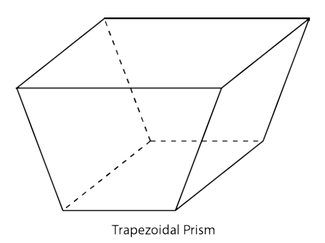 Podstava telesa je __________________________ (názov)Vyznač farebne výšku telesa na obrázku.Plášť telesa je tvorený zoToto teleso má _____ hrán, _____stien, _____ vrcholov.Načrtni sieť tohto telesa:Vypočítaj povrch a objem telies na obrázku: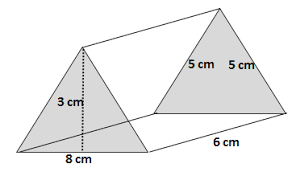 Označ na číselnej osi čísla v rámiku:    1Vypočítaj obsah kruhu   s obvodom 62,8 cm.Rozhodni o pravdivosti viet:Štvrtina neznámeho čísla zväčšená o sto je päťdesiat. Aké je neznáme číslo?Päť sedmín neznámeho čísla zmenšeného o desať je štyridsaťpäť. Aké je neznáme číslo?Škola  kúpila 50 lôpt (futbalové a basketbalové). Basketbalových lôpt bolo o 14 menej ako futbalových. Koľko ktorých lôpt škola kúpila?Škola má 275 žiakov, chlapcov je o pätinu viac ako dievčat. Koľko je na škole dievčat a koľko chlapcov?Súčet troch po sebe idúcich nepárnych čísel je 147. Ktoré sú to čísla?Rozdeľ číslo7,2 na dva sčítance tak, aby bol jeden o tri desatiny väčší ako druhý.DeňpondelokutorokstredaštvrtokpiatoksobotanedeľaTeplota67680,3Priemer kružnice je dvojnásobkom polomeru.ÁNONIENajdlhšia tetiva kružnice je menšia ako priemer kružnice.ÁNONIEVzdialenosť sečnice od stredu kružnice je menšia ako polomer kružnice.ÁNONIEDotyčnica ku kružnici  má spoločné s kružnicou dva body.ÁNONIE